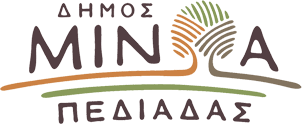 Αρκαλοχώρι, 25 /01 /2023Προς: ΜΜΕΔΕΛΤΙΟ ΤΥΠΟΥΥπόμνημα Δημάρχου Μινώα Πεδιάδας στον Πρωθυπουργό για τη διαχείριση των συνεπειών από τον σεισμό της 27ης Σεπτεμβρίου 2021 και το έργο κατασκευής του νέου αεροδρομίου     Τον Πρωθυπουργό Κυριάκο  Μητσοτάκη και  τα μέλη του κυβερνητικού κλιμακίου που τον συνόδευαν, υποδέχτηκε στο εργοτάξιο του νέου διεθνούς αεροδρομίου στο Καστέλλι ο Δήμαρχος Μινώα Πεδιάδας Μανώλης Φραγκάκης, ο Μητροπολίτης Αρκαλοχωρίου, Καστελλιου και Βιάννου, κ.κ Ανδρέας και στελέχη της ΤΕΡΝΑ.  Στο εργοτάξιο του νέου διεθνούς αεροδρομίου στο Καστέλλι βρέθηκαν επίσης οι Αντιδήμαρχοι Γιάννης Δρακάκης, Κώστας Αραβιάκης και Βάνα Φραγκάκη καθώς και η Πρόεδρος της Τοπικής Κοινότητας Καστελλίου Μαρία Σκουλούδη.     Ο Δήμαρχος παρέδωσε στον Πρωθυπουργό υπόμνημα στο οποίο αναφέρονται αναλυτικά όλα τα εκκρεμή ζητήματα που σχετίζονται με την αποκατάσταση των ζημιών και τη διαχείριση των συνεπειών από τον καταστροφικό σεισμό της 27ης Σεπτεμβρίου 2021 αλλά και από το έργο κατασκευής του νέου αεροδρομίου.    Ο Δήμαρχος Μανώλης Φραγκάκης με αφορμή την κατασκευή του νέου Διεθνούς Αερολιμένα Καστελλίου Ηρακλείου Κρήτης μίλησε για ένα εμβληματικό έργο ανάπτυξης τόσο σε εθνικό επίπεδο όσο και σε επίπεδο Περιφέρειας Κρήτης το οποίο επηρεάζει και επαναπροσδιορίζει τα οικονομικά, κοινωνικά, περιβαλλοντικά και αναπτυξιακά δεδομένα την περιοχή, καθιστώντας ακόμα πιο επιτακτική την ανάγκη αντιμετώπισης των προβλημάτων που προκλήθηκαν από τον σεισμό αλλά και από το έργο κατασκευής του νέου αεροδρομίου. Ειδικότερα o Δήμαρχος σε ότι αφορά το νέο αεροδρόμιο ζητάει:-Την υλοποίηση των αναγκαίων έργων αντιπλημμυρικής θωράκισης και ενίσχυσης του υδροφόρου ορίζοντα στις παρυφές της ζώνης απαλλοτρίωσης του έργου-Τη χρηματοδότηση του Δήμου για τις επείγουσες ανάγκες συντήρησης και αποκατάστασης των ζημιών που έχουν προκύψει στην οδοποιία και στα δίκτυα (ύδρευσης/άρδευσης) - Την αποκατάσταση των συνδέσεων υφιστάμενων αγροτικών οδών που διακόπτονται λόγω της κατασκευής του νέου αεροδρομίου-Την κατασκευή μέσου σταθερής τροχιάς που θα συνδέει το νέο αεροδρόμιο με τα μεγάλα αστικά κέντρα- Την παροχή οικονομικών κίνητρων για τη μετεγκατάσταση/ανακαίνιση των οικιών που βρίσκονται εντός οικισμών άμεσης γειτνίασης με το νέο αεροδρόμιο- Τη θεσμική συμμετοχή του Δήμου Μινώα Πεδιάδας – δια του εκάστοτε Δημάρχου - στο Διοικητικό Συμβούλιο της Εταιρείας Διαχείρισης του νέου αεροδρομίουΣε ότι αφορά τον σεισμό ο Δήμαρχος ζητάει –μεταξύ άλλων- μέσω του Υπομνήματος από την Πολιτεία και τον Πρωθυπουργό:- Την ανέγερση νέων και ασφαλών σχολικών μονάδων στη θέση αυτών που έχουν πάθει ανεπανόρθωτες ζημιές (1ο Γυμνάσιο και 1ο Δ.Σ. Αρκαλοχωρίου) και την άμεση αποκατάσταση του Δημοτικού Σχολείου Θραψανού-Τη χρηματοδότηση του Δήμου για την  αποκατάσταση των ζημιών, σύμφωνα με τα Τεχνικά Δελτία που έχουν υποβληθεί στα αρμόδια Υπουργεία σχετικά με τις εργασίες κατεδάφισης των επικινδύνως ετοιμόρροπων κτιρίων για τα οποία έχουν εκδοθεί πρωτόκολλα κατεδάφισης, την επισκευή των δημοτικών κτιρίων που επλήγησαν από το σεισμό, τη μελέτη αποκατάστασης των ζημιών του Φράγματος Παρτίρων -Την κάλυψη των δαπανών σύνδεσης των επτά καταυλισμών σεισμοπλήκτων με το δίκτυο διανομής του ΔΕΔΔΗΕ και των δαπανών κατανάλωσης του ηλεκτρικού ρεύματος  όπως επίσης και της κατανάλωσης ύδρευσης-Την ταχεία ολοκλήρωση των ελέγχων των αιτήσεων/φακέλων στεγαστικής συνδρομής των σεισμόπληκτων και τον όσο το δυνατόν γρηγορότερο καθορισμό των σεισμόπληκτων δικαιούχων για στεγαστική συνδρομή σε ότι αφορά την επισκευή και ανακατασκευή των πληγέντων ακινήτων. - Την ενίσχυση της στελέχωσης του Τομέα Αποκατάστασης Επιπτώσεων Φυσικών Καταστροφών (Τ.Α.Ε.Φ.Κ.) -Την απαλλαγή από τον ΦΠΑ εργασιών για τα ακίνητα που ανοικοδομούνται ή ανακατασκευάζονται στο πλαίσιο της στεγαστικής συνδρομής.- Την υλοποίηση ειδικού προγράμματος χρηματοδότησης για την Ενεργειακή Αναβάθμιση των πληγέντων κτιρίων – κατοικιών και επιχειρήσεων - συνδυαστικά με τη στεγαστική συνδρομή.